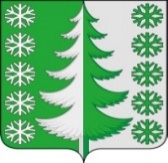 Ханты-Мансийский автономный округ - ЮграХанты-Мансийский муниципальный районмуниципальное образованиесельское поселение ВыкатнойАДМИНИСТРАЦИЯ СЕЛЬСКОГО ПОСЕЛЕНИЯПОСТАНОВЛЕНИЕот 27.12.2022                                                                                                    № 112 п. ВыкатнойОб утверждении перечня налоговых расходов сельского поселения Выкатной В соответствии с Порядком формирования перечня налоговых расходов сельского поселения Выкатной, утвержденного постановлением администрации сельского поселения Выкатной от 05.02.2020 № 3 «Об утверждении Порядка формирования перечня налоговых расходов сельского поселения Выкатной и об утверждении Порядка оценки налоговых расходов сельского поселения Выкатной»1. Утвердить Перечень налоговых расходов сельского поселения Выкатной на 1 января 2023 года, согласно приложению.2. Настоящее постановление вступает в силу с момента его официального опубликования (обнародования) и распространяется на правоотношения, возникшие с 1 января 2023 года.3. Контроль за исполнением постановления оставляю за собой.Глава сельскогопоселения Выкатной                                                                        Н.Г. ЩепёткинПриложениек постановлению администрации сельского поселения Выкатнойот 27.12.2022 № 112Приложение  п/п Наименование налогаРеквизиты решения Совета депутатов, устанавливающего налоговые расходы (налоговые льготы, освобождения и иные преференции) (с указанием статьи, части, пункта, подпункта, абзаца)Категории плательщиков налогов, для которых предусмотрены налоговые расходы (налоговые льготы, освобождения и иные преференции)Наименование муниципальной программы, наименования нормативных правовых актов, определяющих цели социально-экономической политики, не относящихся к муниципальным программам, в целях реализации которых предоставляются налоговые расходы (налоговые льготы, освобождения и иные преференции)Наименование структурного элемента муниципальной программы, в целях реализации которого предоставляются налоговые расходы (налоговые льготы, освобождения и иные преференции)Цели предоставления налоговых расходов (налоговые льготы, освобождения и иные преференции)Показатели (индикаторы) достижения целей муниципальных программ и (или) целей социально-экономической политики, не относящихся к муниципальным программам, в связи с предоставлением налоговых расходов (налоговые льготы, освобождения и иные преференции) для плательщиков налоговКуратор налогового расхода1234567891Земельный налогРешение Совета депутатов сельского поселения Выкатной от 26.06.2013 №153 «Об установлении земельного налога» (с изменениями), п.4,п.п. 2-3Освобождаются от уплаты налога :Органы местного самоуправления сельского поселения Выкатной;Муниципальные учреждения сельского поселения   Выкатной;Социально ориентированные некоммерческие организации, зарегистрированные на территории сельского поселения Выкатной.  Стратегия социально-экономического развития Ханты-Мансийского района до 2030 года.Решение Думы Ханты-Мансийского района от 21.09.2018 № 341 «Об утверждении стратегии социально-экономического развития Ханты-Мансийского района до 2030 года» -Уменьшение расходов плательщиков, финансовое обеспечение, которых осуществляется в полном объеме за счет бюджета сельского поселения ВыкатнойПовышение бюджетной устойчивости, эффективности бюджетных расходов.Объем расходов бюджета сельского поселения Выкатной на финансовое обеспечение деятельности органов местного самоуправления и муниципальных учреждений без учета доходов местного бюджета от использования имущества, находящегося в муниципальной собственности, а также от уплаты земельного налога в случае установления льготыАдминистрация сельского поселения Выкатной2Земельный налогРешение Совета депутатов сельского поселения Выкатной от 26.06.2013 №153 «Об установлении земельного налога» (с изменениями), п.4, п.п. 4-6неработающие трудоспособные лица, осуществляющие уход за инвалидами I группы или престарелыми, нуждающимися в постоянном постороннем уходе по заключению лечебного учреждения;граждане, на иждивении которого имеется ребенок-инвалид в возрасте до 18 лет;Члены добровольной народной дружины сельского поселения Выкатной, оказывающих содействие органам внутренних дел в охране общественного порядка и противодействии преступности освобождаются от налогообложения в размере 50%3Налог на имущество физических лицФизические лица, в отношении объектов налогообложения, включенных в перечень в соответствии с п.7 ст.378.2 НК РФ также в отношении объектов налогообложения, кадастровая стоимость каждого из которых превышает 300 миллионов рублей(стимулирующая)Стратегия социально-экономического развития Ханты-Мансийского района до 2030 года.Решение Думы Ханты-Мансийского района от 21.09.2018 № 341 «Об утверждении стратегии социально-экономического развития Ханты-Мансийского района до 2030 года» --Развитие предпринимательства, самозанятости, формирование активной жизненной позиции жителей сельского поселенияТемп роста оборота розничной торговли по сельскому поселению ВыкатнойАдминистрация сельского поселения Выкатной